  ΕΛΛΗΝΙΚΗ ∆ΗΜΟΚΡΑΤΙΑ   ΔΗΜΟΣ ΠΕΡΑΜΑΤΟΣ  Υποβολή αιτήσεων  10/5/2019-31/5/2019 ΔΗΜΑΡΧΕΙΟ ΠΕΡΑΜΑΤΟΣ-Λεωφ. Δημοκρατίας 28  (2ος όροφος Γραφείο Αντιδημάρχου Παιδείας)              Ώρες : 10:30 π.μ. – 1:30 μ.μ. __________________________________ ΣΤΟΙΧΕΙΑ ΠΑΤΕΡΑ:Επώνυμο: _______________________________Όνομα: _________________________________Επάγγελμα:  _____________________________∆/νση Κατοικίας:__________________________Τ.Κ:__________ Πόλη: ____________________Είστε κάτοικος ∆ήμου Περάματος: ΝΑΙ  ΟΧΙ  Εθνικότητα:______________________________Τηλ. Οικίας: _____________________________Τηλ. Εργασίας:___________________________Τηλ. Κινητό:_____________________________E-mail: _________________________________ ΣΤΟΙΧΕΙΑ ΜΗΤΕΡΑΣ:Επώνυμο: _______________________________Όνομα: _________________________________Επάγγελμα:______________________________∆/νση Κατοικίας:__________________________Τ.Κ:_________ Πόλη: _____________________Είστε κάτοικος ∆ήμου Περάματος: ΝΑΙ  ΟΧΙ  Εθνικότητα: _____________________________Τηλ. Οικίας: _____________________________Τηλ. Εργασίας:___________________________Τηλ. Κινητό: _____________________________E-mail: _________________________________ ΟΙΚΟΝΟΜΙΚΑ ΣΤΟΙΧΕΙΑ:Ετήσιο φορ/τέο οικ. Εισόδημα: ____________€ Ετήσιο τεκμαρτό εισόδημα: ____________€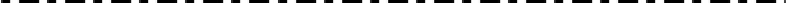   ΣΥΜΠΛΗΡΩΝΕΤΑΙ ΑΠΟ ΤΗΝ ΥΠΗΡΕΣΙΑ:Συνολικό Οικογενειακό Εισόδημα: ___________€ Μηνιαία Οικονομική Εισφορά (τροφεία): ______€ Οικον. Οφειλή προηγ.σχ. περιόδου; ΝΑΙ  ΟΧΙ Η αίτηση Εγκρίνεται:   Απορρίπτεται: Παρατηρήσεις:_________________________________________________________________________________________________________________________________________________Αρ. Πρωτοκόλλου: ________   - ___ /___ /2019          ΑΙΤΗΣΗ  -  ΕΡΩΤΗΜΑΤΟΛΟΓΙΟ ΠΡΟΣ :  ΔΗΜΟ ΠΕΡΑΜΑΤΟΣ             Διεύθυνση Προσχολικής Αγωγής Παρακαλώ, να εγκρίνετε την εγγραφή / επανεγγραφή, τ…. παιδι…. μ….. για την σχολική περίοδο 2019 - 2020.1ο παιδί:	Εγγραφή:    Επανεγγραφή: Επώνυμο:      _______________________________Όνομα:      _________________________________Φύλο: Άρρεν   Θήλυ  Ημερ. Γέν: __ /__ /20__2ο παιδί:	Εγγραφή:    Επανεγγραφή: Επώνυμο:      _______________________________Όνομα:      _________________________________Φύλο: Άρρεν   Θήλυ  Ημερ. Γέν: __ /__ /20__3ο παιδί:	Εγγραφή:    Επανεγγραφή: Επώνυμο:      _______________________________Όνομα:      _________________________________Φύλο: Άρρεν  Θήλυ  Ημερ.Γέν: __ /__ /20__1η επιλογή ..΄Τ.Π.Α.:_______________________ 2η επιλογή …Τ.Π.Α:___________________________3η επιλογή …Τ.Π.Α:___________________________Συμπληρωματικά στοιχεία:Σύνολο παιδιών στην οικογένειά σας: ______Ένας εκ των γονέων υπάλληλος του ∆ήμου  Η μητέρα είναι άγαμη  Το παιδί είναι ορφανό  Οι γονείς είναι: διαζευγμένοι   σε διάσταση Επιμέλεια νηπίου:  Πατέρας   Μητέρα Γονέας φοιτητής ή σπουδαστής Πατέρας που υπηρετεί τη θητεία του  Άτομο στην οικογένεια με αναπηρία άνω του 67% Άνεργος πατέρας       κάρτα ανεργίας σε ισχύ ναι  όχι  Άνεργη μητέρα    κάρτα ανεργίας σε ισχύ ναι  όχι  Όλα τα στοιχεία που δήλωσα είναι ακριβή και αληθινά.                     Ο / Η  ΑΙΤ……..                    ( υπογραφή )  ΑΠΑΡΑΙΤΗΤΑ ΣΥΝΗΜΜΕΝΑ ΔΙΚΑΙΟΛΟΓΗΤΙΚΑΥπεύθυνη Δήλωση για τον οικονομικά υπόχρεο γονέα.Ατοµική κάρτα υγείας του παιδιού, συμπληρωμένη από παιδίατρο, συνοδευόμενη από φωτοτυπία εμβολίων και πρόσφατα αποτελέσματα φυματινικής δοκιμασίας (MANTOYX). Αντίγραφο Ε1 και εκκαθαριστικού σημειώματος εφορίας του φορολογικού έτους  2018.Φωτοτυπία Αστυνομικής Ταυτότητας του οικονοµικά υπόχρεου γονέα. Πρόσφατο πιστοποιητικό οικογενειακής κατάστασης. Βεβαίωση εργασίας και φωτοτυπία ενσήμων των γονέων για το τελευταίο εξάμηνο ή  ανεργίας σε ισχύ. Για την εγγραφή παιδιών αλλοδαπών γονέων, εκτός των παραπάνω δικαιολογητικών, απαραίτητη προϋπόθεση είναι ι ισχύουσα άδεια νόμιμης παραμονής στη χώρα μας. ΣΥΜΠΛΗΡΩΜΑΤΙΚΑ ΔΙΚΑΙΟΛΟΓΗΤΙΚΑ (µόνο για τους ενδιαφερόμενους)ΠΡΟΣΟΧΗ:Σε περίπτωση διακοπής της φοίτησης του παιδιού κατά τη διάρκεια της σχολικής χρονιάς, η υπολειπόµενη οφειλή του οικονοµικά υπόχρεου για την καταβολή της μηνιαίας οικονομικής συνδρομής, λήγει ΑΥΣΤΗΡΑ ΚΑΙ ΜΟΝΟ, µε την κατάθεση υπεύθυνης δήλωσης διαγραφής-διακοπής του παιδιού από τον παιδικό σταθµό.Η αίτηση υποβάλλεται με ευθύνη των γονέων και σε περίπτωση ελλιπών δικαιολογητικών η αίτηση δεν μπορεί να αξιολογηθεί.  1.ΠΟΛΥΤΕΚΝΗ ή ΤΡΙΤΕΚΝΗ       ΟΙΚΟΓΕΝΕΙΑΝΑΙΠρόσφατο πιστοποιητικό οικογενειακής κατάστασης.2.ΠΑΙΔΙΑ ΜΟΝΟΓΟΝΕΪΚΩΝ ΟΙΚΟΓΕΝΕΙΩΝΝΑΙ1. Για τις άγαµους γονείς: πρόσφατο πιστοποιητικό οικογενειακής κατάστασης. (Παιδιά άγαµων γονέωνή γονέων που τελούν σε χηρεία2.Για τους γονείς  που τελούν σε χηρεία και τα ορφανά:ή γονέων που έχουν κατά αποκλειστικότητα τηνΠρόσφατο πιστοποιητικό οικογενειακής κατάστασηςγονική µέριµνα \ ή ορφανά).ή ληξιαρχική πράξη θανάτου.3.Για τους γονείς που έχουν την αποκλειστική γονική µέριµνα του παιδιού :Δικαστική Απόφαση3.ΠΑΙΔΙΑ ΣΤΡΑΤΕΥΜΕΝΩΝ.ΝΑΙΒεβαίωση  από  το  στρατό,  για  την  περίοδο  που  ο  γονέας  είναιστρατιώτης.4.ΠΑΙΔΙΑ ΦΟΙΤΗΤΩΝ (αµφοτέρων γο-ΝΑΙΠρόσφατη  βεβαίωση της  γραμματείας  της  Σχολής  για  το  εξάµηνο στο οποίο φοιτούν. νέων)5.ΓΟΝΕΑΣ ή ΠΑΙΔΙ ΣΤΗΝ ΟΙΚΟΓΕΝΕΙΑ µε αναπηρία 67% και άνω. ΝΑΙΠιστοποιητικό αναπηρίας γονέα ή παιδιού από δηµόσιο φορέα.